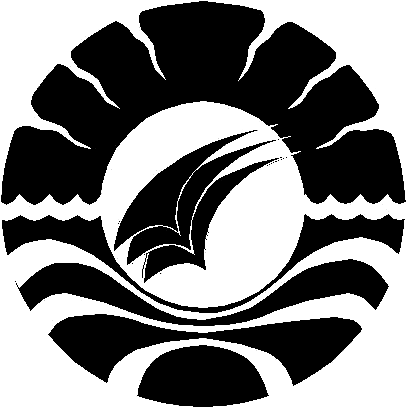 PENINGKATAN MEMBACA KATA MELALUI PENGGUNAAN PAPAN FLANEL PADA MURID TUNAGRAHITA RINGAN KELAS DASAR IV SLB NEGERI MAKASSARSKRIPSIDiajukan Kepada Fakultas Ilmu Pendidikan Universitas Negeri Makassar Untuk Memenuhi Sebagian Persyaratan Memperoleh Gelar Sarjana Pendidikan (S.Pd.)NURHADI084 524 2020JURUSAN PENDIDIKAN LUAR BIASAFAKULTAS ILMU PENDIDIKANUNIVERSITAS NEGERI MAKASSAR2012persetujuan pembimbingJUDUL	:	PENINGKATAN MEMBACA KATA MELALUI PENGGUNAAN PAPAN FLANEL PADA MURID TUNAGRAHITA RINGAN KELAS DASAR IV SLB NEGERI MAKASSARAtas Nama Saudari	:Nama			: NurhadiNIM			: 084 524 2020Jurusan		: Pendidikan Luar BiasaFakultas		: Ilmu PendidikanSetelah diperiksa dan dilakukan perbaikan maka memenuhi persyaratan memperoleh gelar sarjana Pendidikan Luar Biasa dan dinyatakan LULUS.Makassar,	Agustus 2012Mengetahui,	Pembimbing I,	Pembimbing II,	Drs. Djoni Rosyidi, M.Pd	Prof. Dr. H. Abd. Hadis, M.PdNIP. 195701291985031002	NIP. 19631231 1990311021                   Disahkan:Ketua Jurusan PLB FIP UNM,   Dr. Triyanto Pristiwaluyo, M.PdNIP.19590805 198503 1 005PENGESAHAN UJIAN SKRIPSISkripsi telah di terima oleh Panitia Ujian Skripsi dengan SK Dekan No.      5545/UN36.4/PP/2012 dan telah di adakan ujian skripsi pada Tanggal 9 Agustus 2012, dan dinyatakan lulus oleh panitia ujian skripsi Fakultas ilmu Pendidikan Universitas Negeri Makassar, selanjutnya dinyatakan memenuhi persyaratan dalam memperoleh gelar Sarjana Pendidikan pada Jurusan Pendidikan Luar Biasa (PLB) pada tahun akademik 2012/2013.							Disahkan oleh					       Dekan Fakultas Ilmu Pendidikan						Universitas Negeri Makassar Prof. Dr. Ismail Tolla, M.PdNIP. 19531230 198003 1 005Panitia Ujian:Ketua		: Prof. Dr. Ismail Tolla, M. Pd         (…………………….)Sekretaris		: Dr. Triyanto Pristiwaluyo, M. Pd  (…………………….)Pembimbing I	: Drs. Djoni Rosyidi, M.Pd               (…………………….)Pembimbing II	: Prof. Dr. H. Abd. Hadis, M.Pd      (…………………….)Penguji I		: Dra. Dwiyatmi Sulasminah, M. Pd (…………………….)Penguji II		: Dr. Nurhikmah, S. Pd., M. Si        (…………………….)PERNYATAAN KEASLIAN SKRIPSISaya yang bertanda tangan dibawah ini :Nama				: NurhadiNIM				: 084 524 2020Jurusan/Program Studi		: Pendidikan Luar Biasa	Judul Skripsi	Peningkatan Membaca Kata Melalui Penggunaan Papan Flanel Pada Murid Tunagrahita Ringan Kelas Dasar IV SLB Negeri MakassarMenyatakan dengan sebenarnya bahwa Skripsi yang saya tulis ini benar merupakan hasil karya saya sendiri dan bukan merupakan pengambilalihan tulisan atau pikiran orang lain yang saya akui sebagai hasil tulisan atau pikiran sendiri.Apabila dikemudian hari terbukti atau dapat dibuktikan bahwa skripsi ini hasil jiplakan, maka saya bersedia menerima sanksi atas perbuatan tersebut sesuai ketentuan yang berlaku.							     Makassar,    Agustus 2012							     Yang membuat pernyataanNurhadiNIM. 084 524 2020MOTTO DAN PERUNTUKANApapun Tugas Hidup AndaLakukanlah Dengan BaikKurangkai Karya Ini untuk Ayahanda dan Ibunda tersayang atas doanya, Suami dan Anak-anakku tercinta yang setia mendampingiku, beserta saudara-saudaraku dan sahabat-sahabatku yang tak henti-hentinya memberikan motivasi.ABSTRAKNURHADI. 2012. Peningkatan Membaca Kata Melalui Penggunaan Papan Flanel Pada Murid Tunagrahita Ringan Kelas Dasar IV Di SLB Negeri Makassar. Skripsi dibimbing oleh Drs. Djoni Rosyidi, M. Pd dan Prof. Dr. H. Abdul Hadis, M.Pd. Pendidikan Luar Biasa Fakultas Ilmu Pendidikan Universitas Negeri Makassar.Penelitian ini di latarbelakangi oleh kondisi yang terjadi di SLB Negeri Makassar yang menunjukkan bahwa empat murid tunagrahita ringan kelas dasar IV yang mengalami hambatan dalam membaca yang berdampak pada hasil belajar bahasa Indonesia yang rendah. Adapun Masalah dalam penelitian ini adalah: Apakah penggunaan papan flanel dapat meningkatkan hasil belajar membaca kata pada murid tunagrahita ringan kelas dasar IV SLB Negeri Makassar?. Penelitian ini bertujuan untuk mengetahui: Apakah penggunaan papan flanel dapat meningkatkan hasil belajar membaca pada murid tunagrahita ringan kelas dasar IV SLB Negeri Makassar. Penelitian ini menggunakan pendekatan kuantitatif dengan jenis penelitian deskriptif. Populasi penelitian ini berjumlah 4 (empat) murid tunagrahita ringan. Teknik pengumpulan data yang digunakan adalah tes. Hasil penelitian menunjukkan bahwa: Ada peningkatan kemampuan membaca pada murid tunagrahita ringan kelas dasar II di SLB negeri Makassar melalui penggunaan papan flanel. Hal tersebut ditunjukkan bahwa hasil belajar membaca pada murid tunagrahita ringan kelas dasar IV di SLB Negeri Makassar sebelum penggunaan papan flanel berada pada kategori kurang tidak tuntas. Kemampuan membaca pada murid tunagrahita ringan kelas dasar II di SLB Negeri Makassar setelah penggunaan papan flanel mengalami peningkatan yang signifikan yakni tiga murid berada pada kategori tuntas dan satu murid berada pada kategori tidak tuntas. Nilai yang diperoleh tiga murid telah mencapai kriteria ketuntasan minimal dan satu murid yakni SN belum mencapai Kriteria Ketuntasan Minimal yang telah di tetapkan di SLB Negeri Makassar yakni KKM 65..PRAKATAPuji syukur kehadiran Allah SWT atas segala rahmat dan karunia yang dilimpahkan kepada penulis sehingga skripsi ini dapat diselesaikan meskipun dalam bentuk yang sangat sederhana.Penulis menyadari sepenuhnya bahwa skripsi ini dapat terselesaikan berkat bantuan berupa tenaga, pikiran, motivasi, hingga materi dari berbagai pihak. Oleh karena itu, sepantasnyalah pada kesempatan ini penulis menyampaikan ucapan terima kasih dan penghormatan serta penghargaan yang setinggi-tingginya Kepada Bapak Drs. Djoni Rosyidi, M.Pd dan Prof. Dr. Abdul Hadis, M.Pd. masing-masing selaku pembimbing I dan II, yang tidak henti-hentinya memberikan arahan, petunjuk dan bimbingan dalam penulisan skripsi ini, semoga Tuhan Yang Maha Kuasa melimpahkan rahmat dan anugerahnya kepaba beliau berdua. Selain itu terima kasih dan penghargaan juga disampaikan kepada:Prof. Dr.  Ismail Tolla, M.Pd, selaku Dekan FIP UNM yang telah memberikan izin dan persetujuan melaksanakan penelitian kepada penulis.  Drs. Ali Latif Amri, M.Pd selaku Pembantu Dekan I, Drs. Andi Mappincara, M.Pd selaku Pembantu Dekan II dan Drs. Faisal, M.Pd selaku Pembantu Dekan III Fakultas Ilmu Pendidikan yang telah memberikan berbagai kebijakan, perhatian dan dorongan sehingga skripsi ini dapat diselesaikan.Dr. Triyanto Pristiwaluyo, M.Pd., Drs. Nahrawi, M.Si, dan Bapak Drs. Djoni Rosyidi, M.Pd, masing-masing selaku Ketua, Sekretaris dan Kepala Laboratorium Jurusan Pendidikan Luar Biasa Fakultas ilmu pendidikan yang telah banyak memberikan petunjuk dan saran dalam melaksanakan penelitian Bapak  dan ibu Dosen Jurusan Pendidikan Luar Biasa,dan fakultas Ilmu Pendidikan pada umumnya,yang dengan sabar mengasuh dan melayani selama menyelesaikan studi di Universitas Negri Makassar Teristimewa Suami dan anak-anakku tercinta, yang penuh kesabaran dan pengorbanan baik materil maupun moril sehingga pada akhirnya skripsi ini dapat diselesaikanSemua pihak yang telah ikut memberi andil dalam penyelesaian skripsi ini, namun tidak sempat disebutkan satu persatu.Penulis menyadari bahwa skripsi ini masih jauh dari kesempurnaan, oleh karena itu saran dan kritikan yang sifatnya membangun senantiasa penulis harapkan. Pada khirnya semoga skripsi ini dapat bermanfaat bagi pengembangan pendidikan luar biasa, amin. Makassar,   Agustus 2012Penulis,DAFTAR ISIHALAMAN JUDUL	iPERSETUJUAN PEMBIMBING	iiPENGESAHAN UJIAN SKRIPSI	iiiMOTTO DAN PERUNTUKAN	ivABSTRAK	vPERNYATAAN KEASLIAN SKRIPSI	viPRAKATA	viiDAFTAR ISI	ixDAFTAR TABEL	xiDAFTAR GAMBAR	xiiDAFTAR LAMPIRAN	xiiiBAB I PENDAHULUANLatar Belakang	1Rumusan Masalah	5Tujuan Penelitian	5Manfaat Penelitian	5Sistematika Isi Skripsi	7BAB II. TINJAUAN PUSTAKA, KERANGKA PIKIR DAN PERTANYAAN PENELITIANTinjauan PustakaKonsep Tunagrahita	8Konsep Membaca	15Media Pembelajaran	19Kerangka Pikir	30Pertanyaan Penelitian	32BAB III METODE PENELITIANPendekatan dan Jenis Penelitian	33Peubah dan Definisi Operasional	34Populasi	35Teknik Pengumpulan Data	35Teknik Analisis Data	35BAB IV HASIL DAN PEMBAHASAN PENELITIANHasil Penelitian	36Pembahasan Penelitian	47BAB V KESIMPULAN DAN SARANKesimpulan	50Saran	50DAFTAR PUSTAKADAFTAR RIWAYAT HIDUPDAFTAR TABELTabel	Judul	Halaman4.1	Skor Kemampuan Membaca Sebelum Penggunaan Papan Flanel Pada Murid Tunagrahita Ringan Kelas Dasar IV di SLB Negeri Makassar	374.2	Kategorisasi Kemampuan Membaca Sebelum Penggunaan Papan Flanel Pada Murid Tunagrahita Ringan Kelas Dasar IV di SLB Negeri Makassar	39	4.3	Skor Kemampuan Membaca Setelah Penggunaan Papan Flanel Pada Murid Tunagrahita Ringan Kelas Dasar IV SLB Negeri Makassar.	414.4	Kategorisasi Kemampuan Membaca Setelah Penggunaan Papan Flanel  Pada Murid Tunagrahita Ringan Kelas Dasar IV di SLB Negeri Makassar	434.5	Perbandingan Kemampuan Membaca Sebelum dan Setelah Penggunaan Papan Flanel Pada Murid Tunagrahita Ringan Kelas Dasar IV di SLB Negeri Makassar	46DAFTAR GAMBAR	Judul         	   HalamanGrafik 4.1	Visualisasi Nilai Kemampuan Membaca Kata Sebelum Penggunaan Papan Flanel Pada Murid Tunagrahita Ringan Kelas Dasar IV di SLB Negeri Makassar	40Grafik 4.2	Visualisasi Nilai Kemampuan Membaca Kata Setelah Penggunaan Papan Flanel Pada Murid Tunagrahita Ringan Kelas Dasar IV di SLB Negeri Makassar	45Grafik 4.3 	Visualisasi Nilai Kemampuan Membaca Sebelum dan Setelah Penggunaan Papan Flanel Pada Murid Tunagrahita Ringan Kelas Dasar IV SLB Negeri Makassar	47